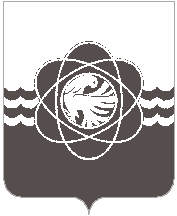      П О С Т А Н О В Л Е Н И Еот 06.12.2022  № 1064	Руководствуясь постановлениями Администрации муниципального образования «город Десногорск» Смоленской области от 21.02.2022 № 90  «Об утверждении Порядка принятия решения о разработке муниципальных программ муниципального образования «город Десногорск» Смоленской области, их формирования и реализации, признании утратившими силу некоторых правовых актов»,  от 15.03.2022 № 129 «Об утверждении перечня муниципальных программ муниципального образования «город Десногорск» Смоленской области, признании утратившими силу некоторых правовых актов» и в целях реализации мероприятий муниципальной программыАдминистрация муниципального образования «город Десногорск» Смоленской области постановляет:           1. Внести в постановление Администрации муниципального образования «город Десногорск» Смоленской области от 31.12.2013 № 1208 «Об утверждении муниципальной программы «Развитие дорожно-транспортного комплекса муниципального образования «город Десногорск» Смоленской области» (в ред.от 24.04.2014 № 519, от 04.07.2014 № 810, от 18.11.2014 № 1364, от 31.12.2014 № 1557, от 27.07.2015 № 795, от 10.09.2015 № 975, от 03.12.2015 № 1345,от 28.12.2015 № 1470, от 26.02.2016 № 182, от 22.03.2016 № 269, от 17.03.2016 № 248, от 01.07.2016 № 717, от 02.09.2016 № 938, от 14.09.2016 № 977, от 12.12.2016 № 1332, от 29.12.2016 № 1424, от 31.01.2017 № 78, от 12.05.2017 № 437, от 08.08.2017 № 795, от 21.08.2017 № 824, от 31.10.2017 № 1077, от 22.02.2018 № 182, от 23.10.2018 № 894, от 24.10.2018 № 905, от 25.12.2018 № 1136, от 29.03.2019 № 358, от 01.04.2019 № 364, от 24.05.2019 № 558, 772, от 17.12.2019 № 1419, от 31.12.2019 № 1490, от 07.04.2020  № 316, от 15.05.2020 № 385, от 19.06.2020 № 448, от 21.12.2020 № 930, от 08.06.2021 № 523, от 18.06.2021 № 570, от 14.09.2021 № 849, от 19.11.2021 № 1015, от 16.12.2021 № 1115, от 30.12.2021 № 1175, от 31.03.2022 № 193, от 13.05.2022 № 316, от 27.06.2022 № 448/1) следующие изменения:1.1. В паспорте муниципальной программы «Развитие дорожно-транспортного комплекса муниципального образования «город Десногорск» Смоленской области»:- в разделе 1 «Основные положения» подраздел «Объемы финансового обеспечения за весь период реализации» изложить в следующей редакции:«»; - Раздел 4 «Финансовое обеспечение муниципальной программы» изложить в следующей редакции:«»;1.5. Раздел 6 «Сведения о финансировании структурных элементов муниципальной программы» муниципальной программы «Развитие дорожно-транспортного комплекса муниципального образования «город Десногорск» Смоленской области» изложить в следующей редакции:Раздел 6 «Сведения о финансировании структурных элементов муниципальной программы»СВЕДЕНИЯо финансировании структурных элементов муниципальной программы«Развитие дорожно-транспортного комплекса муниципального образования «город Десногорск» Смоленской области»(наименование муниципальной программы)2. Начальнику отдела бухгалтерского учета Администрации муниципального образования «город Десногорск» Смоленской области, главному бухгалтеру А.В. Тужиковой в течение 10 календарных дней разместить на портале ГАС Управление актуализированную муниципальную программу «Развитие дорожно-транспортного комплекса муниципального образования «город Десногорск» Смоленской области».3. Отделу информационных технологий и связи с общественностью (Е.М. Хасько) разместить настоящее постановление на официальном сайте Администрации муниципального образования «город Десногорск» Смоленской области в сети «Интернет».4. Контроль исполнения пункта 2 настоящего постановления возложить на начальника отдела экономики и инвестиций Администрации муниципального образования «город Десногорск» Смоленской области Н.Н.Захаркину. 5. Контроль исполнения настоящего постановления возложить на председателя Комитета по городскому хозяйству и промышленному комплексу Администрации муниципального образования «город Десногорск» Смоленской области А.В. Соловьёва.Глава муниципального образования 					«город Десногорск» Смоленской области                                          А.А. Новиков  О внесении изменений в постановление Администрации муниципального образования «город Десногорск» Смоленской области от 31.12.2013        № 1208 «Об утверждении муниципальной программы «Развитие дорожно-транспортного комплекса муниципального образования «город Десногорск» Смоленской области»Объемы финансового обеспечения за весь период реализации  Общий объем финансирования составляет 573337,5 рублей, из них:средства федерального бюджета – 39960,0 тыс. рублей;средства областного бюджета – 250708,9 тыс. рублей;средства местного бюджета – 280868,1 тыс. рублей;средства внебюджетных источников – 0 тыс. рублей.в том числе:этап I: 2014-2021 – 381678,7 тыс. рублей. из них:средства федерального бюджета – 0 тыс. рублей;средства областного бюджета – 172423,2 тыс. рублей;средства местного бюджета – 209255,5 тыс. рублей;средства внебюджетных источников – 0 тыс. рублей.этап II: 2022-2024- 191658,8 рублей.средства федерального бюджета – 39960,0 тыс. рублей;средства областного бюджета – 78285,7 тыс. рублей;средства местного бюджета – 73413,1 рублей;средства внебюджетных источников – 0 тыс. рублей.Наименование муниципальной программы, структурного элемента / источник финансового обеспеченияВсегоОбъем финансового обеспечения по годам реализации (тыс. рублей)Объем финансового обеспечения по годам реализации (тыс. рублей)Объем финансового обеспечения по годам реализации (тыс. рублей)Наименование муниципальной программы, структурного элемента / источник финансового обеспеченияВсегоочередной финансовый год20221-й год планового периода20232-й год планового периода202412345Муниципальная программа «Развитие дорожно-транспортного комплекса муниципального образования «город Десногорск» Смоленской области» (всего),в том числе:191658,8130726,540434,420497,9федеральный бюджет39960,019980,019980,00областной бюджет78285,778285,700местный бюджет73413,132460,820454,420497,9- из них средства дорожного фонда13059,08741,72136,82180,2внебюджетные средства0000№ п/пНаименованиеУчастник муниципальной программы Источник финансового обеспечения (расшифровать)Объем средств на реализацию муниципальной программы на очередной финансовый год и плановый период (тыс. рублей)Объем средств на реализацию муниципальной программы на очередной финансовый год и плановый период (тыс. рублей)Объем средств на реализацию муниципальной программы на очередной финансовый год и плановый период (тыс. рублей)Объем средств на реализацию муниципальной программы на очередной финансовый год и плановый период (тыс. рублей)№ п/пНаименованиеУчастник муниципальной программы Источник финансового обеспечения (расшифровать)всегоочередной финансовый год20221-й год планового периода20232-й год планового периода2024123456781.Региональный проект «Наименование»1.Результат 11.Мероприятие 1.1.Итого по региональному проектуИтого по региональному проекту2.Ведомственный проект «Развитие сети автомобильных дорог общего пользования»2.Результат 1. Мероприятия по дорожной деятельность в отношении автомобильных дорог общего пользования местного назначения ( проектирование, ремонт и капитальный ремонт  автомобильных дорог)2.Мероприятие 1.1. Финансирование дорожной деятельности в отношении автомобильных дорог общего пользования регионального и межмуниципального, местного значения (автомобильные дороги общего пользования местного значения)Комитет ГХ и ПК                    г. ДесногорскаСлужба благоустройстваФедеральный бюджет39960,019980,019980,002.Мероприятие 1.1. Финансирование дорожной деятельности в отношении автомобильных дорог общего пользования регионального и межмуниципального, местного значения (автомобильные дороги общего пользования местного значения)Комитет ГХ и ПК                    г. ДесногорскаСлужба благоустройстваМестный бюджет40,020,020,002.Мероприятие 1.1. Финансирование дорожной деятельности в отношении автомобильных дорог общего пользования регионального и межмуниципального, местного значения (автомобильные дороги общего пользования местного значения)Комитет ГХ и ПК                    г. ДесногорскаСлужба благоустройствав т.ч. дорожный фонд40,020,020,002.Мероприятие 1.2 Проектирование, строительство, реконструкция, капитальный ремонт и ремонт автомобильных дорог общего пользования местного значения"Комитет ГХ и ПК                    г. ДесногорскаОбластной бюджет78285,778285,72.Мероприятие 1.2 Проектирование, строительство, реконструкция, капитальный ремонт и ремонт автомобильных дорог общего пользования местного значения"Комитет ГХ и ПК                    г. ДесногорскаМестный бюджет78,478,42.Мероприятие 1.2 Проектирование, строительство, реконструкция, капитальный ремонт и ремонт автомобильных дорог общего пользования местного значения"Комитет ГХ и ПК                    г. Десногорскав т.ч. дорожный фонд78,478,4Итого по ведомственному проекту, в том числе:118364,198364,120000,00Федеральный бюджет39960,019980,019980,0Областной бюджет78285,778285,70Местный бюджет118,498,420,0в т.ч. дорожный фонд  118,498,420,03.Комплекс процессных мероприятий 1. «Создание условий для обеспечения транспортного обслуживания населения в городском сообщении»3.Мероприятие 1Расходы на обеспечение деятельности автовокзалаКомитет ГХ и ПК                    г. ДесногорскаСлужба благоустройстваМестный бюджет 1881,5627,2627,1627,23.Мероприятие 2Осуществление регулярных пассажирских перевозок автомобильным транспортом по регулируемым тарифам по муниципальным маршрутамКомитет ГХ и ПК                    г. ДесногорскаМестный бюджет 28653,49551,19551,29551,1Итого по комплексу процессных мероприятий Итого по комплексу процессных мероприятий 30534,910178,310178,310178,3Комплекс процессных мероприятий 2. «Обеспечение предоставления услуг по содержанию улично-дорожной сети»Мероприятие 1Расходы на обеспечение деятельности муниципальных учрежденийКомитет ГХ и ПК                    г. ДесногорскаСлужба благоустройстваМестный бюджет 36109,015533,310256,110319,6Мероприятие 1Расходы на обеспечение деятельности муниципальных учрежденийКомитет ГХ и ПК                    г. ДесногорскаСлужба благоустройствав т.ч. дорожный фонд6289,81992,52116,82180,2Итого по комплексу процессных мероприятий Итого по комплексу процессных мероприятий 36109,015533,310256,110319,6Комплекс процессных мероприятий3. «Развитие улично-дорожной сети и дворовых территорий»Мероприятие 1Расходы на проектирование, строительство, реконструкцию, капитальный ремонт и ремонт автомобильных дорог общего пользования местного значения"Комитет ГХ и ПК                    г. ДесногорскаСлужба благоустройства00Мероприятие 1Расходы на проектирование, строительство, реконструкцию, капитальный ремонт и ремонт автомобильных дорог общего пользования местного значения"Комитет ГХ и ПК                    г. ДесногорскаСлужба благоустройстваМестный бюджет 6650,86650,8Мероприятие 1Расходы на проектирование, строительство, реконструкцию, капитальный ремонт и ремонт автомобильных дорог общего пользования местного значения"Комитет ГХ и ПК                    г. ДесногорскаСлужба благоустройствав т.ч. дорожный фонд6650,86650,800Итого по комплексу процессных мероприятий Итого по комплексу процессных мероприятий 6650,86650,8004.Отдельные мероприятияВсего по муниципальной программе,Всего по муниципальной программе,Всего по муниципальной программе,191658,8130726,540434,420497,9в том числе:в том числе:в том числе:федеральный бюджетфедеральный бюджетфедеральный бюджет39960,019980,019980,00областной бюджетобластной бюджетобластной бюджет78285,778285,700местные бюджетыместные бюджетыместные бюджеты73413,132460,820454,420497,9- из них средства дорожного фонда- из них средства дорожного фонда- из них средства дорожного фонда13059,08741,72116,82180,2внебюджетные источникивнебюджетные источникивнебюджетные источники0000